Народно читалище „Св. св. Кирил и Методий – 1897” 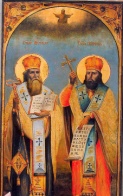 9550 с. Пчеларово, общ. Ген. Тошево, обл. Добрич                 ул. „Първа” №33б, тел. 0892201183 email:chitalishte_km1897@abv.bg                         ПЛАН ЗА РАБОТАТА НА ЧИТАЛИЩНОТО                                      НАСТОЯТЕЛСТВО                                     ПРИ НАРОДНО ЧИТАЛИЩЕ,,СВ.СВ.КИРИЛ И МЕТОДИЙ-1897”                              с. ПЧЕЛАРОВО ЗА 2024 г.Народното  читалище  като пример за устойчива  културна  институция със  специфична  мисия  за  съхранение и развитие на традиционните ценности на нацията.По важни акценти в работата на ЧН: I БИБЛИОТЕЧНА ДЕЙНОСТНабавяне на нова литератураРаботата на библиотеката с подрастващото поколение – насърчаване на четенето със специално внимание към децата.Организиране на срещи, тематични вечери, литературни портрети и библиотечни изяви свързани с пополизирането на книгата.Системна работа с неправителствени организации – клуб на жената, ДГ, клуб на пенсионера – беседи , лекции.Абониране с разнообразни вестници и списания,,Българските библиотеки – Място за достъп до информация и комуникация за всички                                                                          Срок: постоянен                                                                            Отг.библиотекаряII ХУДОЖЕСТВЕНО ТВОРЧЕСКА ДЙНОСТДа се създадат условия за пълна изява на местната инициатива и се полагат непрестанни грижи за повишаване ролята и значението на художествената самодейност за творческа изява на личността.Да се създадат условия за творческа изява на всички възрастови групи ученици, работници и пенсионери чрез разширяване на жанровата характеристика на самодейността.Да се канят по- често самодейци и театрални състави за изяви на наша сцена.Участие на ФГ,,Добруджански глас”към читалището на повече фолклорни събори и фестивали.Да се разшири клубно – кръжочната работа на читалището чрез разкриване на нови форми.Участие на читалището в различни традиционни празници/Бабин ден, Трифон Зарезан, и др./ които се празнуват в селото.                                                                         Срок: постоянен                                                                  Отг. чит. секретар и ЧН.III   МАТЕРИАЛНО -  ТЕХНИЧЕСКА БАЗА Освежаване на компютърната  залата                                                                 Срок: до края на 2024г.                                                                 Отг.ЧН и чит.секретар IV. ОРГАНИЗАЦИОННА ДЕЙНОСТОпазване на читалищното имущество и сградния фонд.                                                                 Срок: постоянен                                                                 Отговорник ЧН.Да се подържа добра връзка м/у читалището и кметството което оказва пълно съдействие при организиране на мероприятия от страна на читалището.                                                                   Срок: постоянен                                                                   Отговорник ЧН.Широко да се пропагандира и насърчава дарителството,да се събира чл. внос от членовете на читалището.                                                                     Срок: постоянен                                                                  Отг. ПредседателяДа се продължи честването на Фолклорния събор на 06.09.                                                                     Срок: постоянен                                                                  Отг. Кметство и ЧН. Редовно да се провеждат заседания на тримесечие на ЧН. На което да се обсъждат важни въпроси свързани с работата на читалището.                                                                      Срок: постоянен                                                            Отг. ЧН. и чит. секретар  Дата: 02.11.2024г.                                       Председател:………… с.. Пчеларово                                             /Руска Атанасова /